PENGARUH KEPEMIMPINAN SITUASIONAL KEPALA SEKOLAH TERHADAP KINERJA GURU DI SMA NEGERI 1 WIWIRANO KECAMATAN WIWIRANO KABUPATEN KONAWE UTARA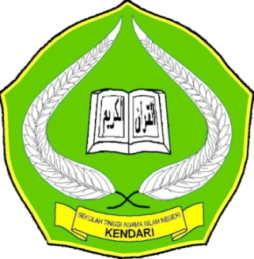 Skripsi Diajukan untuk Memenuhi Syarat Mencapai Gelar Sarjana Pendidikan Islam Pada Program StudiKependidikan IslamOLEH :WASNINIM. 10010103014JURUSAN TARBIYAHSEKOLAH TINGGI AGAMA ISLAM NEGERI (STAIN)SULTAN QAIMUDDINKENDARI2014